                                                                                                 Strana: 1/9      Bezpečnostní list 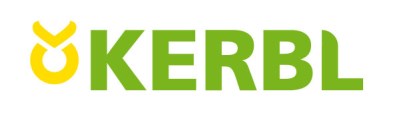 Dle nařízení (EC) Nr. 1907/2006 ve znění pozdějších předpisů Datum vydání: 26.08.2021                                                  			Datum revize: 26.08.2021 * Product codes:    červený - 20124, 20150, 20156, modrý – 20123, zelený – 20122, 20148, 20157,                              černý – 20177, 20177-LI, fialový – 20174, oranžový – 20173, 20173-LI * Product codes:    červený - 20124, 20150, 20156, modrý – 20123, zelený – 20122, 20148, 20157,                              černý – 20177, 20177-LI, fialový – 20174, oranžový – 20173, 20173-LI 1.1 	Identifiakace produktu:  Obchodní jméno:  Značkovací spray Top Marker                            červený, modrý, zelený, černý, fialový, oranžový  červený - 20124, 20150, 20156, modrý – 20123, zelený – 20122, 20148, 20157,     černý – 20177, 20177-LI, fialový – 20174, oranžový – 20173, 20173-LI1.2 Relevantní označení produktu:Značkovací spray Top Marker1.3 	Podrobné údaje o dodavateli bezpečnostního listu: Albert Kerbl GmbH Felizenzell 9 D-84428 Buchbach www.kerbl.com Tel.: 0049-(0)8086-933-100 E-Mail: info@kerbl.com Obchodní jméno dovozce do ČR:   Ketris, spol. s r.o. Tel.: 00420 775 760 992 E-Mail: ketris@ketris.czwww: ketris.cz 1.4 	Telefonní číslo pro naléhavé situace: Toxikologické informační středisko (TIS), Klinika nemocí z povolání, Na Bojišti 1, 128 08  Praha 2Telefon nepřetržitě: 224919293 nebo 2249154022.1 Klasifikace směsi podle zákona  (EC) č.. 1272/2008 Aerosol: Aerosol 1 (H222, H229) Vážné poškození očí: 2 (H319) Toxicit: STOT SE 3 (H336) Aquatic Chronic 3 (H412)2.2 	Prvky označení Označení podle zákona (EC) č. 1272/2008 (CLP/GHS)   Výstražné symboly:	 Hořlavý (GHS 02)	Dráždivé (GHS07) 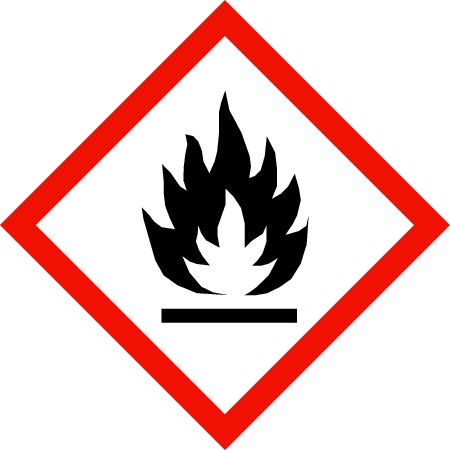 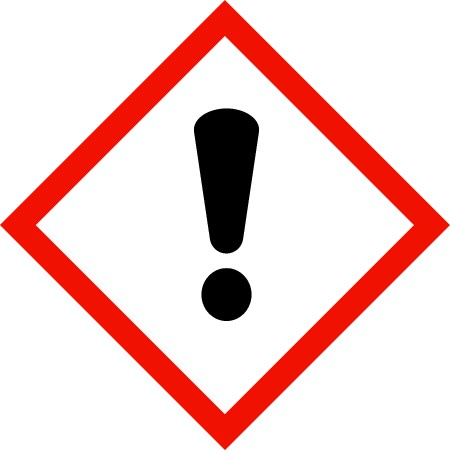 Signální slovo  NebezpečníVěty o nebezpečnosti H220 Extrémně hořlavý plynH222 Extrémně hořlavý aerosol. H229 Nádoba je pod tlakem. Při zahřívání se může roztrhnout. H319 Způsobuje vážné podráždění očí. H336 Může způsobit ospalost nebo závratě.H412 Škodlivý pro vodní organismy, s dlouhodobými účinky.Bezpečnostní pokynyP102 Uchovejte mimo dosah dětí. P210 Chraňte před teplem, horkými povrchy, jiskrami, otevřeným ohněm a jinými zdroji zapálení, zákaz kouření. P211 Nevhazujte do otevřeného ohně. P251 Nepropichujte ani nespalujte ani po použití. P271 Používejte pouze venku nebo v dobře větratelných místnostech. P403 Skladujte na dobře větraném místě. P410+P412 Chraňte před slunečním zářením, nevystavujte teplotě přesahující 50 °C/122 °F. 2.3 Jiná nebezpečí· ŽádnáChemická charakteristika Nebezpečné látky: 	CAS: 64-17-5 	Ethanol 	30-60 % EC-Nr. 200-578-6 	Flam. Liq. 2, H225 Index-Nr. 603-002-00-5 	 	CAS: 67-63-0 	2-Propanol (Isopropanol) 	30-60 % EC-Nr. 200-661-7 	Flam. Liq. 2, H225;   Eye Irrit. 2, H319;   STOT SE 3, H336 Index-Nr. 603-117-00-0 	CAS: 74-98-6 	Propane 	10-30 % EC-Nr. 200-827-9 	Flam. Gas 1: H220; Press. Gas: H280 Index-Nr. 601-003-00-5 	 	CAS: 106-97-8 	Butane 	10-30 % EC-Nr. 203-448-7 	Flam. Gas 1: H220; Press. Gas: H280 Index-Nr. 601-004-00-0 	 	CAS: 75-28-5 	Isobutane 	10-30 % EC-Nr. 200-857-2 	Flam. Gas 1: H220; Press. Gas: H280 Index-Nr. 601-004-00-0 	Doplňující informace: Viz kapitola 16. Chemická charakteristika Nebezpečné látky: 	CAS: 64-17-5 	Ethanol 	30-60 % EC-Nr. 200-578-6 	Flam. Liq. 2, H225 Index-Nr. 603-002-00-5 	 	CAS: 67-63-0 	2-Propanol (Isopropanol) 	30-60 % EC-Nr. 200-661-7 	Flam. Liq. 2, H225;   Eye Irrit. 2, H319;   STOT SE 3, H336 Index-Nr. 603-117-00-0 	CAS: 74-98-6 	Propane 	10-30 % EC-Nr. 200-827-9 	Flam. Gas 1: H220; Press. Gas: H280 Index-Nr. 601-003-00-5 	 	CAS: 106-97-8 	Butane 	10-30 % EC-Nr. 203-448-7 	Flam. Gas 1: H220; Press. Gas: H280 Index-Nr. 601-004-00-0 	 	CAS: 75-28-5 	Isobutane 	10-30 % EC-Nr. 200-857-2 	Flam. Gas 1: H220; Press. Gas: H280 Index-Nr. 601-004-00-0 	Doplňující informace: Viz kapitola 16. 4.1 Všeobecné pokyny  · Obecně platí, že v případě pochybností nebo přetrvávajících obtíží, vyhledejte lékařskou pomoc Při nadýchání:  Zajistit přívod čerstvého vzduchu, případně inhalace kyslíku, při obtížích vyhledat lékaře. Při kontaktu s kůží: Odstranit kontaminované součásti oděvu a kontaminovanou obuv. Ihned omýt vodou a mýdlem a dobře spláchnout. Oděvy prát odděleně před jejich dalším použitím. Při přetrvávajících obtíží se poradit s lékařem.  Při kontaktu s očima: Otevřené oči po více minut vyplachovat pod tekoucí vodou. Při přetrvávajících obtíží se poradit s lékařem. Při požití: V případě požití, pokud je množství menší než jeden lok, vypláchnout ústa vodou a případně kontaktovat lékaře. Nenutit ke zvracení, vypláchnout vodou, vypít velké množství vody (pokud není postižený v bezvědomí) ihned vyhledat lékaře. Ukažte toto označení. 4.2  Nejdůležitější akutní a opožděné symptony a účinky       žádná4.3 Pokyn týkající se okamžité lékařské pomoci a zvláštního ošetření:        žádné5.1  Vhodná hasiva:V případě požáru haste vodou ve formě rosení, pěnou, víceúčelovým práškem ABC, BC práškem, carbon           dioxide (CO2) Nevhodná hasiva: nehaste vodním proudem z požární hadice.5.2 Zvláštní nebezpečí: Extrémně hořlavá látka, při pokojové teplotě vytváří výbušné směsi, při termickém rozkladu vznikají nebezpečné hořlavé plyny nebo výpary carbon monoxide (CO), carbon dioxide (CO2) 5.3 Zvláštní ochranné prostředky pro hasiče: Před zásahem si oblečte ochranný oděv a dýchací přístroj. 6.1 Bezpečnostní opatření ro ochranu osob, ochranné prostředky a nouzové postupy:Před zásahem si oblékněte ochranný pracovní oděv, gumovou obuv a rukavice. Používat osobní ochranné prostředky. Zamezit kontaktu s látkou, Konzultovat bezpečnostní opatření v bodech 7 a 8.6.2 Bezpečnostní opatření pro ochranu životního prostředí:Zabraňte proniknutí přípravku do vodních zdrojů. Zabránit kontaminaci povrchových a podzemních vod a půdy. Nesmí se dostat do kanalizace. V případě zasažení kontaktujte příslušné autority. 6.3 Doporučené metody čištění a zneškodnění:Shromážděte rozptýlenou látku. Použijte materiál vážící kapaliny (např. písek křemelina, kyseliny nebo jiné univerzální vazače). Zajistěte dostatečné větrání.6.4 Odkaz na jiné oddíly:         Viz body 7,8,13 tohoto bezpečnostního listu
7.1 Zacházení        Po práci si umyjte nezakryté části těla vodou a mýdlem. Zacházení s tímto přípravkem svěřte pouze    osobě, která je dobře informovaná o nebezpečnosti této látky. Ochranné pomůcky viz bod 8. Ujistěte se, že místnost je dostatečně větrána. Nekuřte.      Upozornění k ochraně před ohněm a explozí: Chránit před horkem. Ochraňujte před teplotami vyššími než 50°C. Neotvírejte silou a nezapalujte. Nevhazujte po použití do ohně. Nádoba je pod tlakem.7.2 Skladování:Přípravek skladujte v originálních obalech, v suchých, tmavých a uzamykatelných skladech. Uskladnění i transport provádějte odděleně od poživatin, léků, krmiv, dezinfekčních látek a jejich obalů. Skladovací teplota 5 – 30°C.7.3  Specifické konečné použití:Skladujte mimo dosah dětí.8.1 Expoziční limity 	Occupational exposure limits 	Exposure 	 	Country 	limit 	ml/m³ 	mg/m³ 	Remarks 	64-17-5 Ethanol  	D, TRGS 900 	AGW  	500 	960  	2(II);DFG, Y 	 	UK, WEL 	TWA 	1000 	1920 	8 h 	 	F, INRS 	VME 	1000 	1900 	8 h 	 	 	VLE 	5000 	9500 	15 min 	106-97-8 Butan  	D, TRGS 900 	AGW  	1000 	2400  	4(II);DFG 	 	UK, WEL 	TWA 	600 	1450 	8 h 	 	 	STEL 	750 	1810 	15 min 	 	F, INRS 	VME 	800 	1900 	8 h 	67-63-0 Propan-2-ol  	D, TRGS 900 	AGW  	200 	500  	2(II);DFG, Y 	 	UK, WEL 	TWA 	400 	999 	8 h 	 	 	STEL 	500 	1250 	15 min 	 	F, INRS 	VLE 	400 	980 	15 min 	74-98-6 Propan 	D, TRGS 900 	AGW  	1000 	1800  	4(II);DFG 	 	UK, WEL 	TWA 	1000 	1800 	8 h 	75-28-5 Isobutan  	D, TRGS 900 	AGW  	1000 	2400  	4(II);DFG Biological limits               Country                mg/l                   Remarks                                             . 67-63-0 Propan-2-ol         D, TRGS 903          25                Acetone, Blood, end of shift/exposure 	 	 	25 	Acetone, Urine, end of shift/exposure 8.2 Omezování expozice: Zabezpečit odsávání nebo místní větrání. Dodržovat pracovní hygienu, při práci nejíst, nepít a nekouřit. Použijte ochranné pomůcky. Uchovávejte ochranné pomůcky na čistém místě a mimo pracovní místo. Nejezte, nepijte ani nekuřte během používání. Před opětovným použitím oblečení jej vyperte.Ochrana očí a obličeje:Zamezte kontaktu s očima. Uzavřené brýle, které jsou zabezpečeny proti vstříknutí. V případě velkého nebezpečí použijte ochranný štít. Dioptrické brýle neslouží jako ochranná pomůcka.Ochrana kůže:Vhodný ochranný oděv (antistatický), pracovní obuv.Ochrana rukou:Noste vhodné ochranné rukavice (Butylkaučuk: tloušťka vrstvy 0,7 mm, doba iniciace /30min). Ochranné rukavice dle ČSN EN 374. Výběr rukavic proveďte podle času průniku, permeability a degradace. Materiál rukavic Nitrilkaučuk. Odolnost vůči organickým rozpouštědlům, ropným produktům a mazivům je většinou časově omezená a je třeba ji pro jednotlivé situace vyzkoušet. Je nutno u výrobce zjistit a dodržovat časy průniku materiálem ochranných rukavic.Ochrana dýchacích cest:V případě nízké ventilace prostoru použijte respirátor nebo masku s filtrem typu A proti organickým parám, popř. autonomní dýchací přístroj.Omezování expozice životního prostředí:Nezjištěno9.1 Informace o základních fyzikálních a chemických vlastnostech · General Information · Appearence: 	Form:  	Aerosol 	Colour: 	           green, bleu, red… (see Product name) 	· Odour:  	Alcohol 	· Smell Threshold:  	not determined 	· pH:  	not determined · Change of state 	Melting point/range:  	not relevant 	Boiling point/range:  	-42,1/-11,7/-0,5 °C (Propane/Isobutane/Butane) 	· Flash point:  	-104/-83/-60 °C (Propane/Isobutane/Butane) 	· Flammability (solid, gas):  	not applicable 	· Ignition temperature:  	450/460/365 °C (Propane/Isobutane/Butane) 	· Thermal decomposition:  	not relevant 	· Autoinflammability:  	not self-flammable 	· Explosion hazard:  	not determined · Explosion limits: 	Lower:  	1,7/1,5/1,4 Vol.-% (Propane/Isobutane/Butane) 	Upper:  	10,8/9,4/9,4 Vol.-% (Propane/Isobutane/Butane) 	· Vapour pressure at 20 °C:  	8,33/3,02/2,08 bar (Propane/Isobutane/Butane) 	· Density:  	not determined 	· Bulk density 	not determined 	· Vapour density  	not determined 	· Evaporation rate  	not determined · Solubility / miscibility 	Water:  	not or little miscible. 	· Partition coefficient (n-Octanol/Water):  	not determined 	· Viscosity: 	not determined 	· Oxidising properties 	not determined 9.2 Other information  	No data available. 	 10.1 Vysoká teplota může způsobit požár nebo explozi. 10.2 Chemical stability This mixture is stable under the recommended handling and storage conditions in section 7. 10.3 Possibility of hazardous reactions No hazardous reactions when stored under the recommended handling and storage conditions. 10.4 Conditions to avoid: Sunlight. High temperatures. Keep away from sources of ignition. 10.5 Incompatible materials: Reacts with strong oxidants. 10.6 Hazardous decomposition products: None when used as intended. 11.1 Akutní toxicita: LD/LC50 hodnoty podle platné klasifikace: 67-63-0 2-Propanol 	Orálně  	 	LD-50  	5,84 mg/kg (potkan) 	Dermálně   	LD-50  	16,4 mg/kg (králík) 	Vdechnutí	LC-50 	> 10000 mg/l (potkan) Skin corrosion/irritation: Slight irritation is not ruled out, based on the product composition. Eye damage/irritation: Causes serious eye irritation. Sensitisation, respiratory or skin: No sensitizing effects known. Carcinogenicity, germ cell mutagenicity, reproductive toxicity (CMR): No effects known. Specific target organ toxicity (STOT), single/repeated exposure: May cause drowsiness or dizziness. Aspiration hazard: No effects known. Additional toxicological information: Inhalation of concentrated vapors as well as oral intake will lead to anesthesia-like conditions and headache, dizziness, etc. Has a degreasing effect on the skin! 12.1 ToxicitaAquatic Toxicity: 	67-63-0 	2-PROPANOL 	LC-50  	10000 mg/l (Fisch, 96 h) 	LC-50  	>10000 mg/l (Daphnia, 24h) 12.2 Persistence a rozložitelnost: snadno biologicky odbouretelné. 12.3 Bioakumulační potenciál: Nelze očekávat biologický potenciál. 12.4 Mobilita v půdě: údaje nejsou k dispozici 12.5 Výsledky posouzení  PBT a vPvB:  Data nejsou k dispozici. 12.6 Jiné nepříznivé účinky: data nejsou k dispzici 13.1 Metody nakládání s odpady Doporučení: Nesmí být smíšeno s domácím odpadem,  Musí být likvidováno autorizovanou institucí. Metody likvidace znečištěného obalu:Použitý, řádně vyprázdněný obal odevzdejte na sběrné místo obalových odpadů.14.1 UN číslo	· ADR/RID, ADN, IMDG, ICAO/IATA  	UN1950 14.2 UN přeprava 	· ADR/RID, ADN 	AEROSOLS 	  IMDG 	AEROSOLS 	· ICAO/IATA  	AEROSOLS, flammable 14.3 Transportní rizika 	· ADR/RID, ADN, IMDG, ICAO/IATA  	2.1 Klasifikační kody 	· ADR/RID, ADN 	 	5F Zvláštní ustanovení	· ADR/RID, ADN 	190, 327, 344, 625 	· IMDG 	63, 190, 277, 327, 344, 959 	· ICAO/IATA  	A145, A167, A802 14.4 Balící skupina 	žádná 14.5 Rizika pro životní prostředí  	žádná 14.6 Bezpečnostní opatření pro uživatele	EmS 	F-D, S-U 14.7 Hromadná přeprava v souladu s Annex II of MARPOL 73/78 and the IBC Code 	 	Není určena 15.1 Nařízení týkající se bezpečnosti, zdraví a životního prostředí dle EU legislativy: 15.2 Posouzení chemické bezpečnosti: není určeno 